Муниципальное дошкольное образовательное бюджетное учреждение детский сад № 81 г.Сочи Сочи1  г., 354071, Краснодарский край, г.Сочи, ул.Чайковского, д.47ател. 8622545742, факс 8622545742Приказ № 21-Дот 1.04.20г.О зачисленииПРИКАЗЬffiАЮ:Зачислить в группу 2 Б вторая младшая следующих воспитанников:Караваев Савва ДанииловичКурян Мия АндреевнаЛященко Максим ИгоревичЗаведующий 00	Шевченко Валентина Александровна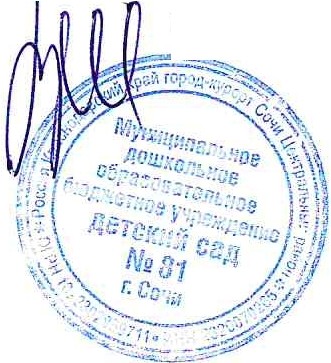 